зз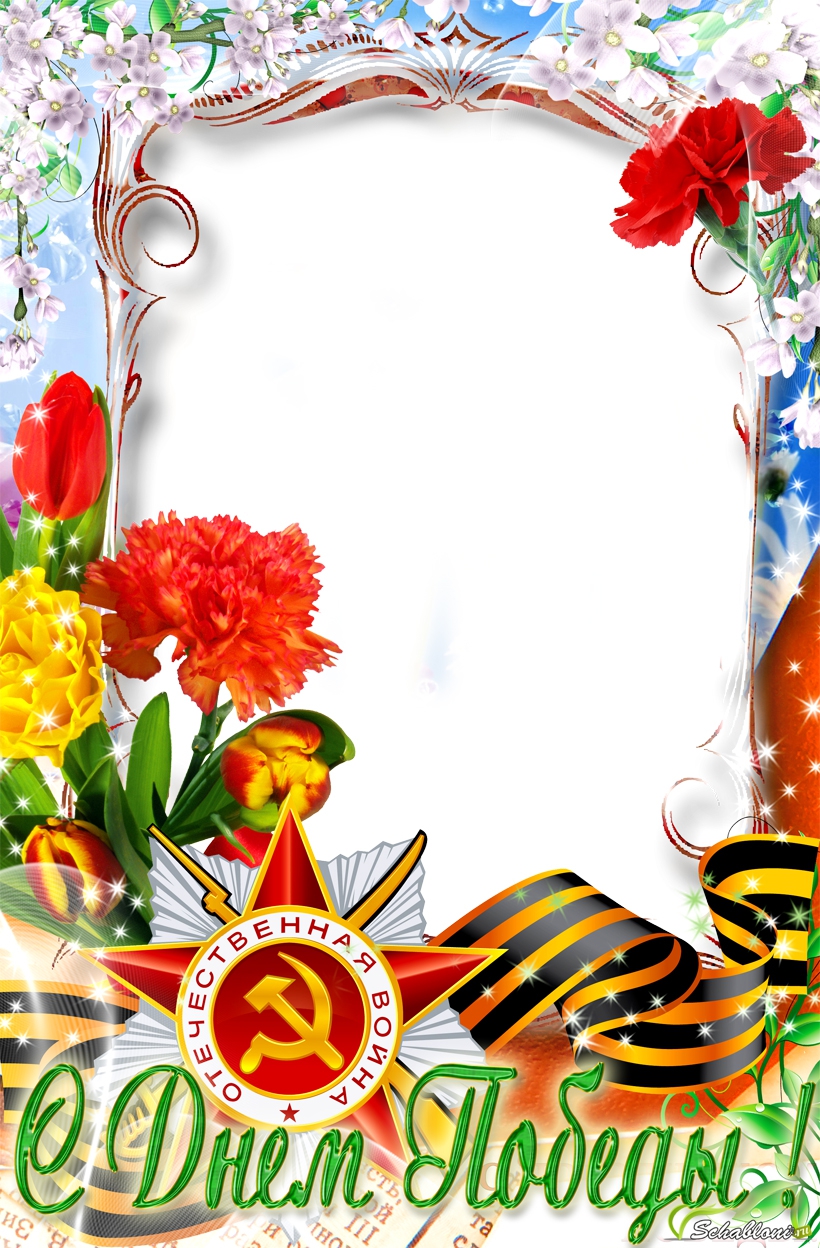 Тема «День Победы»     Старшая группа                                    Воспитатель: Коновалова Н.В.Читаем и общаемся                      Читаем книги о войне детям.Помнить можно только то,
о чем знаешь.Если рассказать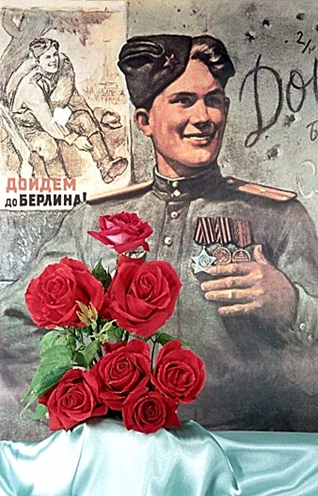 детям о войне,им будет, что помнить.Сколько бы ни прошло времени со дня Победы, события сороковых годов двадцатого века по-прежнему свежи в памяти народа, и не последнюю роль в этом играют произведения писателей. Детям необходимо рассказывать о подвигах и славе предков, о страшной угрозе, нависшей над нашей страной, и о великой Победе. Какие же книги о войне можно посоветовать прочитать ребятам? Написано много произведений о стойкости, силе, отваге, мужестве советских солдат. Это удивительные рассказы Сергея Алексеева. Рассказы о том, что в годы войны были не только бои и сражения, но также встречи праздников.  Алексеев С. «Рассказы о войне». О мужество и героизме наших танкистов рассказывает Сергей Алексеев в рассказе «Малютка».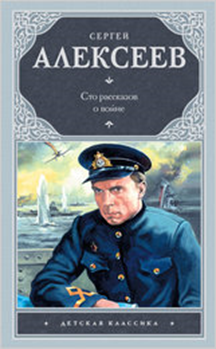   В своем сборнике стихов о ВОВ Сергей Михалков «Победа» пишет о нелегкой доле советского народа в это тяжелое время (показ книги, иллюстраций). Он пишет, как весь народ, люди разных национальностей, едино встали на защиту родины. Как трудились, как помогали воинам женщины, старики, дети в тылу.              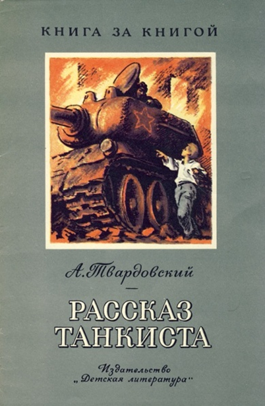      В книге А. Твардовского «Рассказ танкиста» рассказывается о героизме наших танкистов, как мальчишки помогали нашим солдатам, ходили в разведку.Автор рассказов о ВОВ Лев Кассиль в своей книге «Главное войско» рассказывает о советских солдатах, летчиках, которые защищали нас с неба, о женщинах медсестрах и врачах, которые боролись за здоровье раненых, о саперах, пулеметчиках, о наших танкистах, катюшах. Очень интересно и доступно для детей.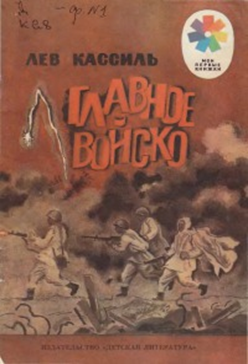 О том, насколько хрупким может быть мир и как вторжение врагаможет перевернуть всю жизнь человека, ребята узнают, изследующих книг:Алексеев С. «Рассказы о войне»Баруздин С. «Шел по улице солдат»Кассиль Л. «Твои защитники», «Обыкновенные ребята»Маркуша А. «Я – солдат, и ты – солдат»Митяев А. «Письмо с фронта»Яковлев Ю. «Как Серёжа на войну ходил»Туричин И.  повесть-сказка «Крайний случай»Герман Ю.  повесть «Вот как это было»Паустовский К. солдатская сказка «Похождения жука-носорога»                        Сергей Алексеев «Злая фамилия»Стеснялся солдат своей фамилии. Не повезло ему при рождении. Трусов его фамилия. Время военное. Фамилия броская. Уже в военкомате, когда призывали солдата в армию, — первый вопрос:— Фамилия?— Трусов.— Как-как?— Трусов.— Д-да... — протянули работники военкомата.Попал боец в роту.— Как фамилия?— Рядовой Трусов.— Как-как?— Рядовой Трусов.— Д-да... — протянул командир.Много бед от фамилии принял солдат. Кругом шутки да прибаутки:— Видать, твой предок в героях не был.— В обоз при такой фамилии!Привезут полевую почту. Соберутся солдаты в круг. Идёт раздача прибывших писем. Называют фамилии:— Козлов! Сизов! Смирнов!Всё нормально. Подходят солдаты, берут свои письма.Выкрикнут:— Трусов!Смеются кругом солдаты.Не вяжется с военным временем как-то фамилия. Горе солдату с этой фамилией.В составе своей 149-й отдельной стрелковой бригады рядовой Трусов прибыл под Сталинград. Переправили бойцов через Волгу на правый берег. Вступила бригада в бой.«— Ну, Трусов, посмотрим, какой из тебя солдат», — сказал командир отделения.Не хочется Трусову оскандалиться. Старается. Идут солдаты в атаку. Вдруг слева застрочил вражеский пулемёт. Развернулся Трусов. Из автомата дал очередь. Замолчал неприятельский пулемёт.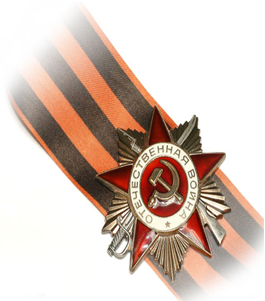 — Молодец! — похвалил бойца командир отделения.Пробежали солдаты ещё несколько шагов. Снова бьёт пулемёт.Теперь уже справа. Повернулся Трусов. Подобрался к пулемётчику. Бросил гранату. И этот фашист утих.— Герой! — сказал командир отделения.Залегли солдаты. Ведут перестрелку с фашистами. Кончился бой. Подсчитали солдаты убитых врагов. Двадцать человек оказалось у того места, откуда вёл огонь рядовой Трусов.— О-о! — вырвалось у командира отделения. — Ну, брат, злая твоя фамилия. Злая!Улыбнулся Трусов.За смелость и решительность в бою рядовой Трусов был награждён медалью.Висит на груди у героя медаль «За отвагу». Кто ни встретит — глаза на награду скосит.Первый к солдату теперь вопрос:— За что награждён, герой?Никто не переспросит теперь фамилию. Не хихикнет теперь никто. С ехидством словцо не бросит.Ясно отныне бойцу: не в фамилии честь солдатская — дела человека красят.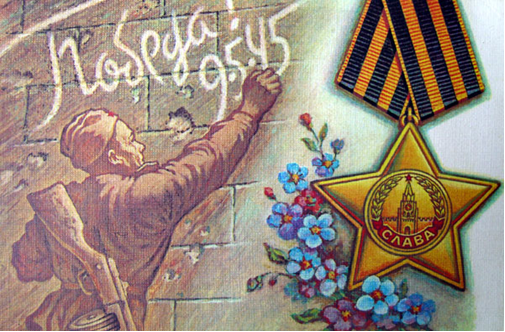  Салют и слава годовщинеНавеки памятного дня.
 Салют победе, что в БерлинеОгнём попрала мощь огня.Салют её большим и малым Творцам, что шли путём одним, Её бойцам и генералам,Героям, павшим и живым,—Салют!                              А. ТвардовскийРазвиваем мелкую моторику«Кораблик».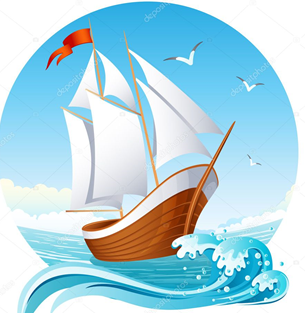 По реке ходил кораблик, (ладони соединены, движения волной)Ветер сильный вдруг подул, (раскрыли ладони и дуют на них)Кораблик наш перевернул (раскрытые ладони перевернули в низ)Капитан у нас отважный,От воды насквозь промок, (трут ладошки друг о друга)Спас кораблик свой бумажный,Починил и снова в путь (ладони соединены, движения волной)Творческая мастерская       Рисование «Салют над городом                    в честь праздника Победы».   Для работы вам понадобится: Альбомный лист А4 (голубого цвета), гуашь 3 цветов (красный, жёлтый. зелёный); акварельные краски; тарелочки для гуаши, картонные штампы из тубуса одноразовых полотенец; клеёнки; салфетки; кисточки разного размера.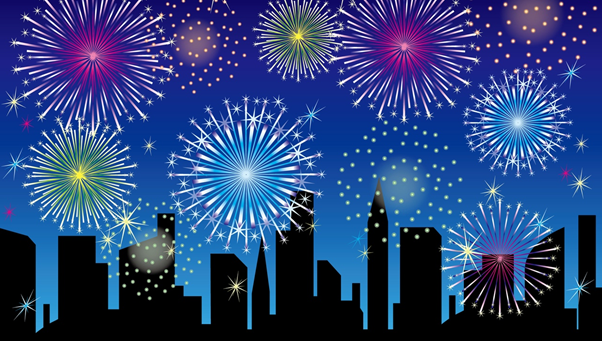 Работа будет выполняться последовательно; Сначала на альбомные листы делаем отпечатки из рулона одноразового полотенца, разрезанного по краям, будем макать картонный штамп в тарелочки с гуашью 3 основных цветов: красный, жёлтый, зелёный. Отпечатки наносятся на листы с разной силой нажима; нажим посильнее – изображение по ярче, нажим послабее- изображение по бледнее. При постановке штампа можно прижать лучики, а можно развернуть и с какой-то стороны нажать посильнее или наоборот послабее. Затем дорисовываем акварельными красками изображение, внутри наших оттисков, похожих на круг с лучами, или полукруг, с расходящимися лучами, внутри можно нарисовать звезду любой формы, а на концах лучей точечки, овалы. Кистями разных размеров, прямые лучики и геометрические фигуры и т. д. Всё зависит от вашей фантазии.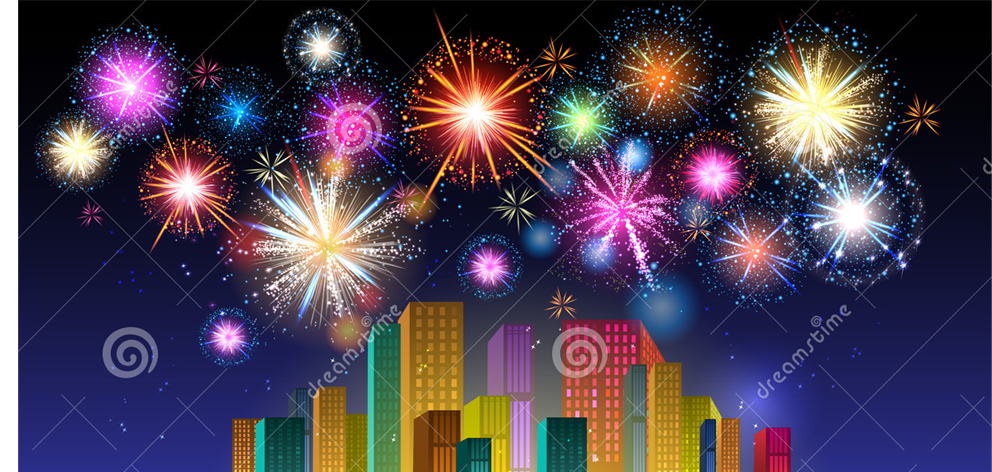 Лепка «Открытка ко Дню Победы в технике пластилинографии».   Материалы и инструменты: лист плотного картона;пластилин разноцветный; стека; зубочистка; доска для лепки; влажные салфетки вытирать руки.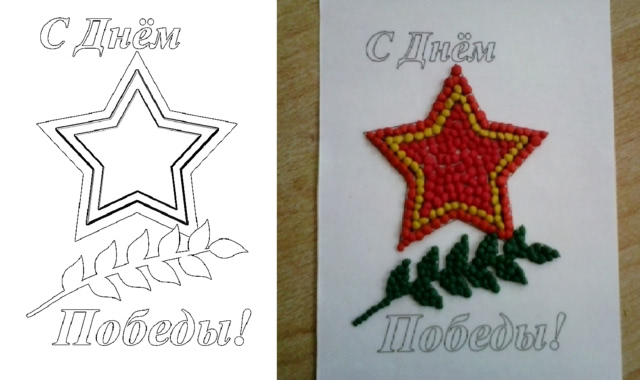 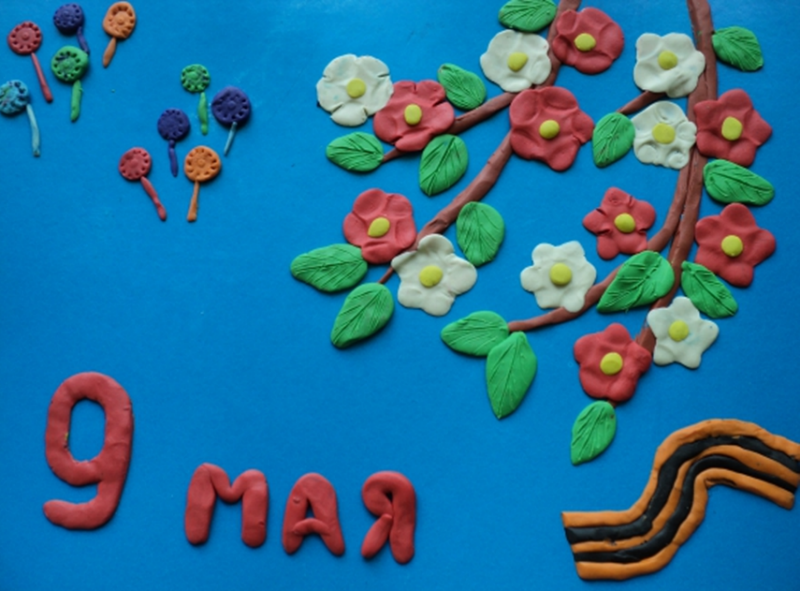 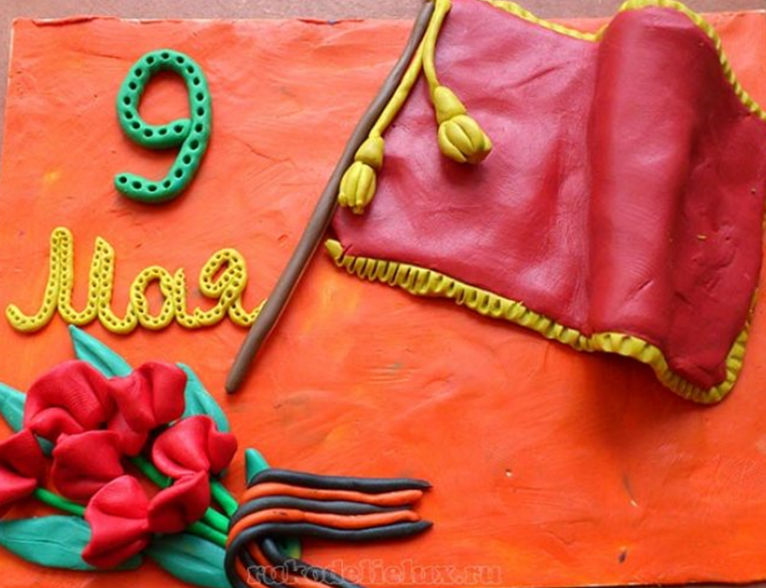  На картоне нарисуйте эскиз рисунка открытки и заполняйте узор, подбирая пластилин по цвету. Основу можно заполнять разными способами:1. накатывая шарики,2. делая жгутики,3. растягивая по контуру мягкий пластилин.Аппликация: Схема оригами «Журавлик».С помощью приведенной схемывы легко сможете сложить эту красивую птицу.
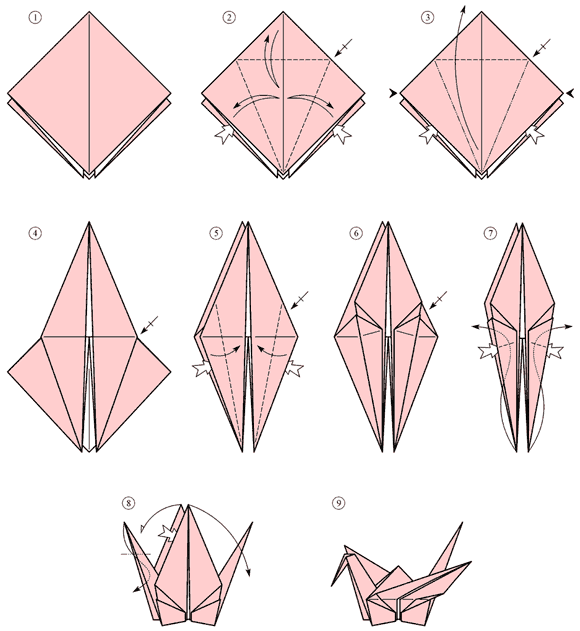 Порядок действий:
1. Журавлика начинаем складывать с базовой формы Квадрат
2. Раздвигаем слои бумаги по бокам и делаем три сгиба: загибаем и разгибаем правый и левый края, после чего загибаем и разгибаем верхушку фигуры. Переворачиваем, повторяем то же самое с другой стороной;
3. Аккуратно поднимаем верхний слой ромба и загибаем его кверху. Проделываем это, нажимая по бокам.
4. Переворачиваем фигуру, повторяем то же самое с другой стороной;
5. Раздвигаем по бокам слои бумаги и загибаем бока лицевого слоя фигуры к центру;
6. Переворачиваем фигуру другой стороной и проделываем то же самое, что и в прошлом пункте;
7. Теперь раздвигаем слои бумаги по бокам фигуры и заворачиваем кверху острые нижние концы. Нажимаем по бокам, выравниваем фигуру и отгибаем в стороны как вы уже догадались, нос и хвост журавлика;
8. Загибаем журавлю нос, и расправляем крылья.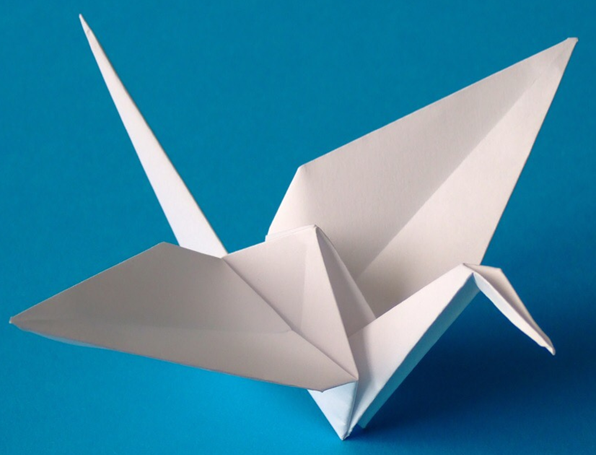 Весёлая математика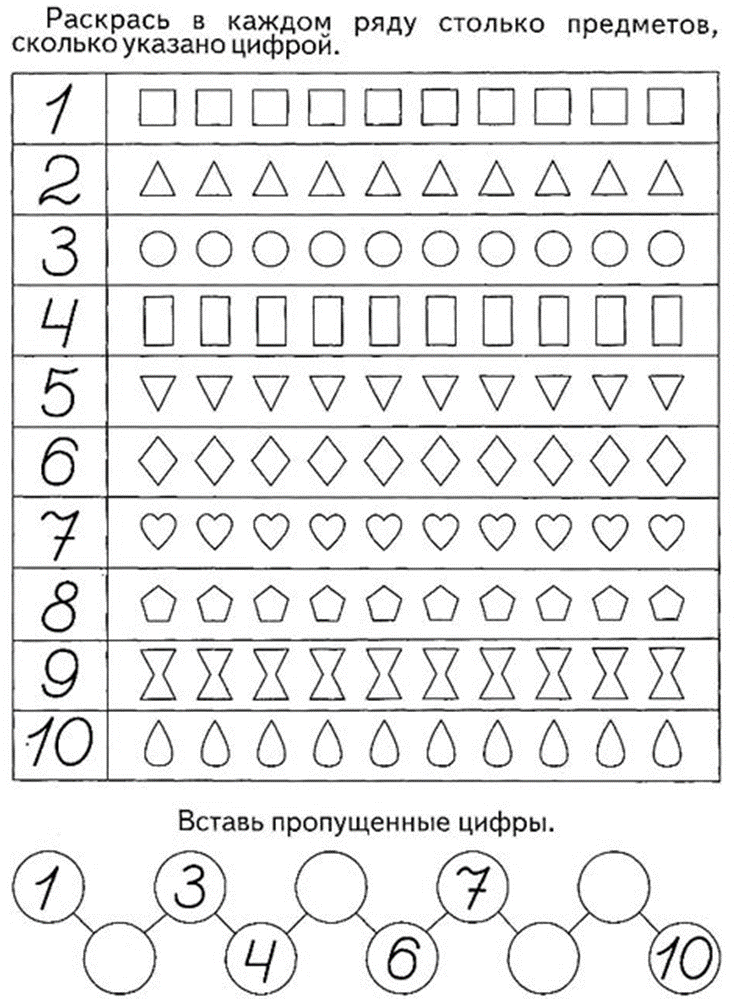 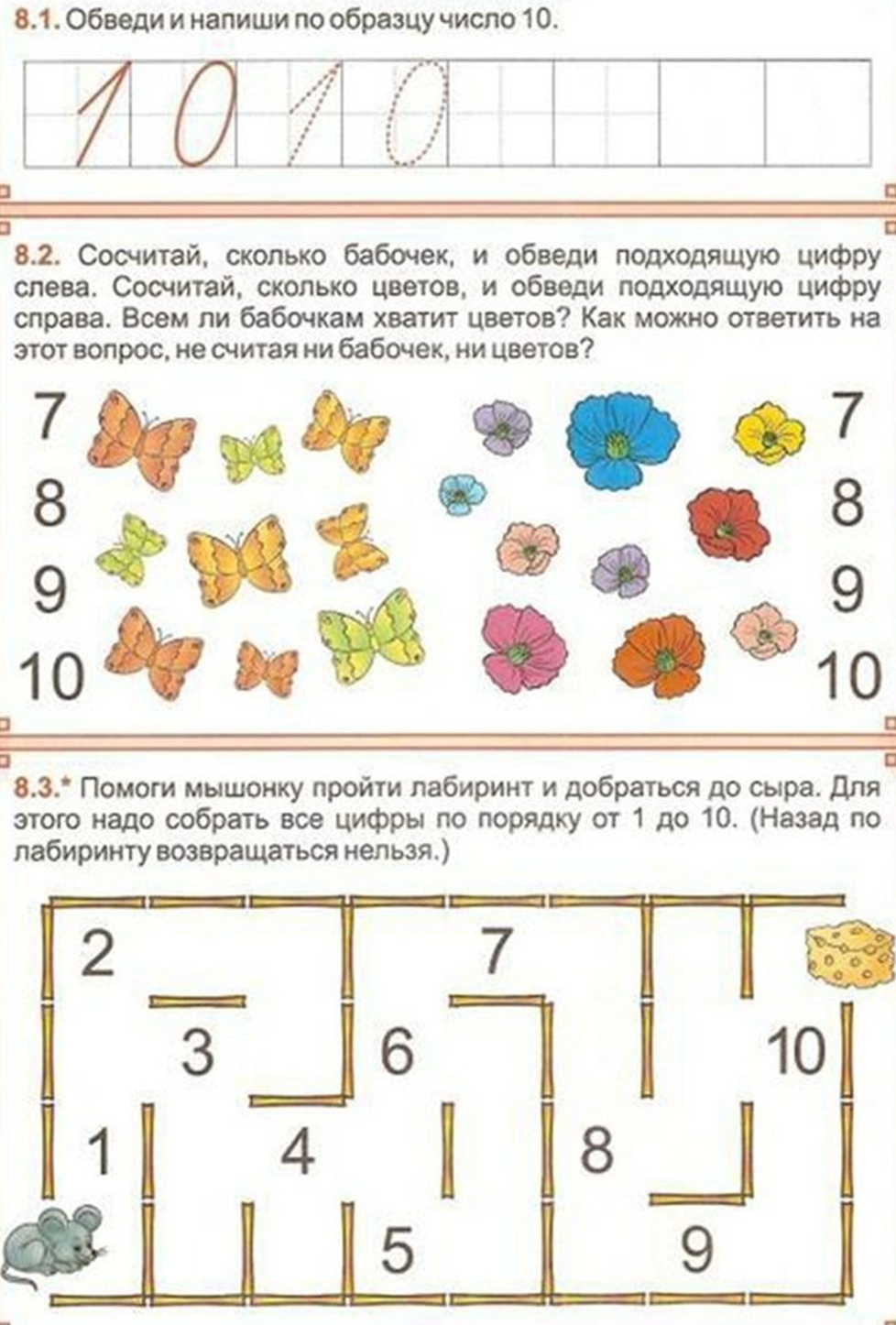 На зарядку становисьhttps://www.youtube.com/watch?v=39HrMCS2XTE Играем вместе           Игра "Здесь, а там"Здесь солдат, а там солдатыЗдесь воин, а там …Здесь ветеран, а там …Здесь герой, а там  …        Упражнение «Сосчитай до пяти»Один храбрый солдат, два храбрых солдата … …. пять храбрых солдат-Одна золотая медаль - Один красивый обелиск –Упражнение «Один - много»Солдат – солдаты – много солдатВетеран – ветераны – много ветерановВраг-Танкист -Герой -Награда –          Упражнение "Скажи наоборот" (учимся подбирать антонимы).Смелый - трусливый.Враг -Молодой –Сильный –Умный -Добрый -Мир –Поем вместеhttps://www.youtube.com/watch?v=v2FhopD_NqM"Прадедушка", сл. М. Загота, муз. А. Ермолова.Я на свете недавно живуИ историю знаю по книжкам,Но зато про большую войнуЯ живые рассказы слышу.Есть на свете один человекОн всегда говорит мне правду.И в душе остается след -Остается со мной мой прадед!Припев:Прадедушка, прадедушка, он всю прошел войнуОт Волги и до самого Берлина.Прадедушка, прадедушка, он защищал страну,Он защищал жену свою и сына.Прадедушка, прадедушка, он жизнью рисковал, чтоб опять запели в небе птицы,И стало небо голубым, и смех не угасал,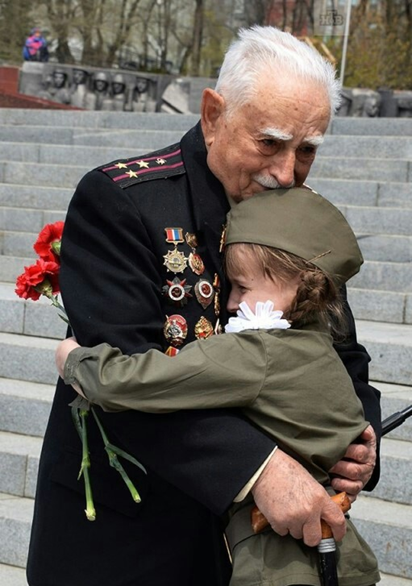 И чтобы мне на белый свет родиться!Он так рано ушёл на войну,Был, как я, он в военные годы,Побывать довелось и в плену,И пройти сквозь огонь и воду.Он защитником Родины стал,Хоть совсем ещё был мальчишкой.И победу завоевал,И с победою к дому вышел.Припев.Я прадедушкой очень горжусь,Мне пример его - в жизни подмога,Но из сердца не выкинуть грусть -Трудной стала его дорога.У меня всё ещё впереди,И свой путь выбирать мне надо.Но хочу я его пройти,Как по жизни прошел мой прадед!Припев. https://www.youtube.com/watch?v=S3OIrnc_uoM